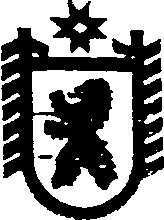 Республика КарелияАДМИНИСТРАЦИЯ СЕГЕЖСКОГО МУНИЦИПАЛЬНОГО РАЙОНАПОСТАНОВЛЕНИЕот  27  апреля  2018  года  № 358      СегежаО внесении изменений в постановление администрации Сегежского муниципального района от 27 февраля 2018г. № 153В соответствии с п. 29 административного регламента по исполнению администрацией Сегежского муниципального района функции «Осуществление муниципального контроля в сфере закупок товаров, работ и услуг для обеспечения муниципальных нужд», утвержденного Постановлением администрации Сегежского муниципального района от  13 февраля 2018 года № 106 администрация    Сегежского    муниципального    района  п о с т а н о в л я е т:   Внести в План проведения проверок в сфере закупок, товаров, работ и услуг для обеспечения муниципальных нужд Сегежского муниципального района на 2018 год, утвержденный постановлением администрации Сегежского муниципального района от 27 февраля 2018 г. № 153, следующие изменения:пункт 6 исключить;в пункт 7 слово «июль» заменить словом «сентябрь»;в пункт 8 слово «август» заменить словом «ноябрь»;в пункт 9 слово «сентябрь» заменить словом «декабрь»;пункты с 10 по 15 исключить.Отделу информационных технологий и защиты информации администрации Сегежского муниципального района (Т.А.Слиж) обнародовать настоящее постановление путем размещения официального текста настоящего распоряжения в  информационно-телекоммуникационной сети «Интернет» на официальном сайте администрации Сегежского муниципального района  http://home.onego.ru/~segadmin.              Глава  администрацииСегежского муниципального района                                                            Ю.В.Шульгович   Разослать: в дело, УД, УЭР. Подведомственным учреждениям – в эл.виде.